Научный центр РАО на базе РГППУФГБОУ ВО «ОРЕНБУРГСКИЙ ГОСУДАРСТВЕННЫЙ ПЕДАГОГИЧЕСКИЙ УНИВЕРСИТЕТ»ИНСТИТУТ НЕПРЕРЫВНОГО ОБРАЗОВАНИЯ ЭЛЕКТРОННЫЙ НАУЧНО-ПРАКТИЧЕСКИЙ ЖУРНАЛ «ВОПРОСЫ ДОПОЛНИТЕЛЬНОГО ПРОФЕССИОНАЛЬНОГО ОБРАЗОВАНИЯ»ЭЛЕКТРОННЫЙ НАУЧНО-МЕТОДИЧЕСКИЙ ЖУРНАЛ «МОДЕРНИЗАЦИЯ РЕГИОНАЛЬНОГО ОБРАЗОВАНИЯ: ОПЫТ ПЕДАГОГОВ ОРЕНБУРЖЬЯ»460014, Оренбург, ул. Советская, 2Телефон: (3532)77-71-79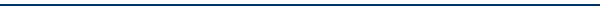 ИНФОРМАЦИОННОЕ ПИСЬМОУважаемые коллеги!Приглашаем Вас стать участниками VI Международной научно-практической конференции«ГУМАНИТАРНОЕ ПРОЕКТИРОВАНИЕ СИСТЕМЫ НЕПРЕРЫВНОГО ОБРАЗОВАНИЯ В УСЛОВИЯХ ПЕРЕХОДА НА ПРОФЕССИОНАЛЬНЫЕ СТАНДАРТЫ»Оренбург, 28 марта 2019 г.Модернизация современного образования, проявляющаяся в системных обновлениях, предъявляет новые вызовы образованию. В этих условиях педагогическому сообществу необходима профессиональная площадка для взаимодействия и обмена практическим опытом всех категорий педагогических и управленческих кадров для осмысления модернизационных процессов образования в России и мире, поиска эффективных решений реализации системных обновлений в реальной практике современного образования, налаживания деловых и партнерских отношений с коллегами из других регионов России и за рубежом. На конференции планируется обсуждение широкого круга проблем, связанных с гуманитарным проектированием системы непрерывного образования в условиях перехода на профессиональные стандарты.Профессиональное общение планируется организовать в следующих тематических секциях конференции:1. Кадровая политика достижения устойчивого развития субъектов образовательного процесса в системе непрерывного образования2. Проектирование образовательного процесса на основе активизации социально-профессионального диалога3. Педагогическая и научно-методическая поддержка субъектов непрерывного образования в условиях внедрения инновацийЗапланировано участие коллег из России, Испании, Франции, США, Белоруссии.Для участия в конференции просим до 15 февраля 2019 года зарегистрироваться на сайте по адресу: https://docs.google.com/forms/d/e/1FAIpQLSfvJD14LQNfKdAMDBz5b_GuGR4wF9vP0vXshWg_HMbABKqF5A/viewformПланируется издание статей участников конференции (прием статей осуществляется до 15 марта 2018 г., подробнее – по адресу: http://orenipk.ru/nauka.htm) электронных журналах «Вопросы дополнительного профессионального образования», «Модернизация регионального образования: опыт педагогов Оренбуржья».Актуальная информация по конференции: http://orenipk.ru/nauka.htm Контакт: Масловская Светлана Викторовна: svmaslovskaya@gmail.com, Воронина Юлия Владимировна: voronina_yuliya@list.ru, Акимов Александр Михайлович: aleks-oren@yandex.ru  тел. +7 (3532) 77 71 79 Оргкомитет конференции